Об утверждении муниципальной  программы Шоркистринского сельского поселения  Урмарского района Чувашской Республики «Развитие сельского хозяйства и регулирование рынка сельскохозяйственной продукции, сырья и продовольствия  Шоркистринского сельского поселения Урмарского района Чувашской Республики»           В соответствии с Федеральным законом от 06.10.2003 № 131-ФЗ «Об общих принципах организации местного самоуправления в Российской Федерации», Федеральным законом от 29.12.2006 № 264-ФЗ «О развитии сельского хозяйства», Бюджетным кодексом Российской Федерации, Законом Чувашской Республики от 18.10.2004 № 19 «Об организации местного самоуправления в Чувашской Республике», постановлением администрации Шоркистринского сельского поселения  Урмарского района от  28.01.2020 №5 «Об утверждении Порядка разработки, реализации и оценки эффективности муниципальных программ Шоркистринского сельского поселения Урмарского  района Чувашской Республики», администрация Шоркистринского сельского поселения Урмарского  района Чувашской Республики   п о с т а н о в л я е т:          1.Утвердить муниципальную программу Шоркистринского сельского поселения Урмарского  района Чувашской Республики «Развитие сельского хозяйства и регулирование рынка сельскохозяйственной продукции, сырья и продовольствия  Шоркистринского сельского поселения Урмарского района Чувашской Республики».          2.Признать утратившими силу:                    2.1. п.6 постановления администрации Шоркистринского  сельского поселения Урмарского района Чувашской Республики от 28.11.2014 №70 «Об утверждении муниципальных программ  Шоркистринского  сельского поселения Урмарского района Чувашской Республики 2014-2020 годы».            2.2.постановление администрации от 28.03.2017 №23 «О внесении изменений в постановление  администрации Шоркистринского  сельского поселения  Урмарского района Чувашской Республики от 28.11.2014 № 70».          3. Настоящее постановление опубликовать в периодическом печатном издании «Шоркистринский Вестник» и разместить в информационно-телекоммуникационной сети Интернет на официальном сайте администрации Шоркистринского сельского поселения Урмарского района Чувашской Республики.          4. Настоящее постановление вступает в силу с 1 января 2020 года.           5. Контроль за выполнением настоящего постановления оставляю за собой.Глава Шоркистринского сельского поселения Урмарского  района   Чувашской  Республики                                                     А.Ю.ПетровУТВЕРЖДЕНАпостановлением администрации Шоркистриского сельского поселения  Урмарского района  Чувашской Республикиот  16.04.2020 №37МУНИЦИПАЛЬНАЯ ПРОГРАММАШОРКИСТРИНСКОГО СЕЛЬСКОГО ПОСЕЛЕНИЯ УРМАРСКОГО  РАЙОНА ЧУВАШСКОЙ РЕСПУБЛИКИ "РАЗВИТИЕ СЕЛЬСКОГО ХОЗЯЙСТВА И РЕГУЛИРОВАНИЕ РЫНКА СЕЛЬСКОХОЗЯЙСТВЕННОЙ ПРОДУКЦИИ, СЫРЬЯ И ПРОДОВОЛЬСТВИЯ ШОРКИСТРИНСКОГО СЕЛЬСКОГО ПОСЕЛЕНИЯ УРМАРСКОГО РАЙОНА ЧУВАШСКОЙ РЕСПУБЛИКИ"Паспорт
муниципальной программы Шоркистринского сельского поселения Урмарского района Чувашской Республики "Развитие сельского хозяйства и регулирование рынка сельскохозяйственной продукции, сырья и продовольствия Шоркистринского сельского поселения Урмарского района Чувашской Республики"Раздел I. Приоритеты муниципальной политикив сфере реализации муниципальной программы Шоркистринского сельского поселения Урмарского района Чувашской Республики «Развитие сельского хозяйства и регулирование рынка сельскохозяйственной продукции, сырья и продовольствия Шоркистринского сельского поселения Урмарского района Чувашской Республики», цели, задачи, описание сроков и этапов реализации 
          Приоритеты муниципальной программы в сфере агропромышленного комплекса определены в соответствии с Федеральным законом от 06.10.2003 № 131-ФЗ «Об общих принципах организации местного самоуправления в Российской Федерации», Федеральным законом от 29.12.2006 № 264-ФЗ «О развитии сельского хозяйства», Бюджетным кодексом Российской Федерации, Законом Чувашской Республики от 18.10.2004 № 19 «Об организации местного самоуправления в Чувашской Республике», постановлением администрации Урмарского района от 26.03.2019 № 207 «Об утверждении Порядка разработки, реализации и оценки эффективности муниципальных программ Урмарского района Чувашской Республики».         Муниципальная программа Шоркистринского сельского поселения Урмарского района Чувашской Республики «Развитие сельского хозяйства и регулирование рынка сельскохозяйственной продукции, сырья и продовольствия Шоркистринского сельского поселения Урмарского района Чувашской Республики» (далее – Муниципальная программа) предусматривает комплексное развитие всех сфер деятельности агропромышленного комплекса Урмарского района, одновременно выделяются 2 уровня приоритетов.К первому уровню приоритетов относятся: экологическая безопасность сельскохозяйственной продукции и продовольствия;в сфере производства - скотоводство (производство молока и мяса) как системообразующее направление деятельности, использующее конкурентные преимущества района, в первую очередь наличие значительных площадей сельскохозяйственных угодий, растениеводство (валовой сбор зерновых и зернобобовых культур, овощей, кормовых культур) как основа развития животноводства;в экономической сфере - повышение доходов сельскохозяйственных товаропроизводителей;в социальной сфере - устойчивое развитие сельских территорий в качестве непременного условия сохранения трудовых ресурсов, создание условий для обеспечения экономической и физической доступности питания на основе рациональных норм потребления пищевых продуктов;в сфере развития производственного потенциала - мелиорация земель сельскохозяйственного назначения, введение в оборот неиспользуемой пашни и других категорий сельскохозяйственных угодий;Ко второму уровню приоритетов относятся следующие направления:развитие импортозамещающих направлений сельского хозяйства, включая овощеводство и плодоводство;минимизация логистических издержек и оптимизация других факторов, определяющих конкурентоспособность продукции с учетом рационального размещения и специализации сельскохозяйственного производства и пищевой промышленности.Муниципальной программой предусматривается реализация принципов проектного финансирования. Муниципальная поддержка развития сельскохозяйственного производства и сельской инфраструктуры будет опираться на комплексное планирование развития территорий, в том числе установление функциональных зон.Муниципальная программа направлена на достижение следующих целей:           повышение эффективности агропромышленного комплекса;           обеспечение продовольственной безопасности населения Шоркистринского сельского поселения Урмарского района Чувашской Республики по основным продуктам питания;          повышение конкурентоспособности производимой сельскохозяйственной продукции, создание благоприятной среды для развития и эффективного взаимодействия субъектов предпринимательства, повышения инвестиционной привлекательности агропромышленного комплекса;         повышение финансовой устойчивости сельскохозяйственных товаропроизводителей;         воспроизводство и повышение эффективности использования в сельском хозяйстве земельных и других природных ресурсов, а также экологизация производства;         устойчивое развитие сельских территорий.Для достижения поставленных целей необходимо решение следующих задач:           стимулирование роста производства основных видов сельскохозяйственной             продукции и производства пищевых продуктов;предупреждение возникновения и распространения заразных болезней животных;           удовлетворение потребностей сельского населения в благоустроенном жилье, в том числе молодых семей и молодых специалистов, востребованных для реализации инвестиционных проектов в агропромышленном комплексе;          повышение уровня комплексного обустройства населенных пунктов, расположенных в сельской местности, объектами социальной и инженерной инфраструктуры;          поддержка развития инфраструктуры агропродовольственного рынка;          повышение эффективности регулирования рынков сельскохозяйственной продукции, сырья и продовольствия;          поддержка малых форм хозяйствования;стимулирование роста производства основных видов сельскохозяйственной продукции и производства пищевых продуктов;         повышение уровня рентабельности в сельском хозяйстве для обеспечения его устойчивого развития;         повышение качества жизни населения района;         стимулирование инновационной деятельности и инновационного развития агропромышленного комплекса;         создание условий для эффективного использования земель сельскохозяйственного назначения;        развитие мелиорации земель сельскохозяйственного назначения;        экологически регламентированное использование в сельскохозяйственном производстве земельных, водных и других возобновляемых природных ресурсов, а также повышение плодородия почв до оптимального уровня.Муниципальная программа будет реализовываться в 2020 - 2035 годах в три этапа:1 этап - 2020 – 2025 годы.2 этап - 2026 – 2030 годы.3 этап - 2031 – 2035 годы.Сведения о целевых индикаторах и показателях муниципальной программы, подпрограмм муниципальной программы и их значениях приведены в приложении № 1 к настоящей муниципальной программе.Перечень целевых индикаторов и показателей носит открытый характер и предусматривает возможность корректировки в случае потери информативности целевого индикатора и показателя (достижения максимального значения) и изменения приоритетов муниципальной политики в рассматриваемой сфере. Раздел II. Обобщенная характеристика основных мероприятий муниципальной программы          Выстроенная в рамках настоящей муниципальной программы система целевых ориентиров (цели, задачи, ожидаемые результаты) представляет собой четкую согласованную структуру, посредством которой установлена прозрачная и понятная связь реализации отдельных мероприятий с достижением конкретных целей на всех уровнях Муниципальной программы.Задачи муниципальной программы будут решаться в рамках пяти основных мероприятий.Основное мероприятие 1 «Техническая и технологическая модернизация, инновационное развитие»:Мероприятие 1. Обновление парка сельскохозяйственной техники.Основное мероприятие  2 «Развитие ветеринарии»:Мероприятие 1. Предупреждение и ликвидация болезней животных;Мероприятие 2. Организация и осуществление мероприятий по регулированию численности безнадзорных животных.Основное мероприятие 3 «Устойчивое развитие сельских территорий»:Мероприятие 1. Улучшение жилищных условий граждан на селе;Мероприятие 2. Комплексное обустройство населенных пунктов, расположенных в сельской местности, объектами социальной и инженерной инфраструктуры, а также строительство и реконструкция автомобильных дорог;Основное мероприятие 4 «Развитие отраслей агропромышленного комплекса»:Мероприятие 1. Организация научного и информационного обслуживания агропромышленного комплекса;Основное мероприятие 5 «Развитие мелиорации земель сельскохозяйственного назначения» включает  2 основных мероприятия:Мероприятие 1. Ввод в оборот необрабатываемых земель сельскохозяйственного назначения.Раздел III. Обоснование объема финансовых ресурсов, необходимых для реализации муниципальной программы 
(с расшифровкой по источникам финансирования, по этапам и годам реализации муниципальной программы)Расходы муниципальной программы формируются за счет средств федерального бюджета, республиканского бюджета Чувашской Республики, местных бюджетов и средств внебюджетных источников.При софинансировании мероприятий муниципальной программы из внебюджетных источников могут использоваться в том числе различные инструменты государственно-частного партнерства.федерального бюджета _______ тыс. рублей, в том числе: в 2020 году – _______ тыс. рублей;в 2021 году – _______ тыс. рублей;в 2022 году – _______ тыс. рублей;в 2023 году – _______ тыс. рублей;в 2024 году – _______ тыс. рублей;в 2025 году – _______ тыс. рублей;в 2026 - 2030 годы – _______ тыс. рублей;в 2031 – 2035 годы – _______ тыс. рублей республиканского бюджета Чувашской Республики –тыс. рублей, в том числе:в 2020 году –   тыс. рублей;в 2021 году –   тыс. рублей;в 2022 году –    тыс. рублей; в 2023 году – _______ тыс. рублей;в 2024 году – _______ тыс. рублей;в 2025 году – _______ тыс. рублей;в 2026 - 2030 годы – _______ тыс. рублей;в 2031 – 2035 годы - _______ тыс.рублей;местных бюджетов – 787,5 тыс. рублей, в том числе:в 2020 году – 410,0 тыс. рублей;в 2021 году – 231,1 тыс. рублей;в 2022 году – 146,4  тыс. рублей;в 2023 году      – 0,0 тыс. рублей;в 2024 году      – 0,0 тыс. рублей;в 2025 году      – 0,0 тыс. рублей;в 2026 - 2030 годы  –0,0 тыс. рублей;в 2031 – 2035 годы – 0,0 тыс. рублей внебюджетных источников – _______ тыс. рублей, в том числе:в 2020 году – _______ тыс. рублей;в 2021 году – _______ тыс. рублей;в 2022 году – _______ тыс. рублей;в 2023 году – _______ тыс. рублей;в 2024 году – _______ тыс. рублей;в 2025 году – _______ тыс. рублей;в 2026 - 2030 годы – _______ тыс. рублей;в 2031 – 2035 годы – _______ тыс. рублей. Объемы финансирования муниципальной программы подлежат ежегодному уточнению исходя из реальных возможностей бюджетов всех уровней.      Финансирование муниципальной программы во временном разрезе отражено в табл.1. Таблица 1Финансирование муниципальной программы в 2020–2035 годах(тыс. рублей)Ресурсное обеспечение и прогнозная (справочная) оценка расходов за счет всех источников финансирования реализации Муниципальной программы приведены в приложении № 2 к настоящей Муниципальной программе.                                                                                                                                                                           Приложение № 1к муниципальной программе Шоркистринского сельского поселения Урмарского района Чувашской Республики «Развитие сельского хозяйства и регулирование рынка сельскохозяйственной продукции, сырья и   продовольствия Шоркистринского сельского поселения Урмарского района Чувашской Республики»С В Е Д Е Н И Яо целевых индикаторах и показателях муниципальной программы Шоркистринского сельского поселения Урмарского района Чувашской Республики «Развитие сельского хозяйства и регулирование рынка сельскохозяйственной продукции, сырья и продовольствия Шоркистринского сельского поселения Урмарского района Чувашской Республики», подпрограмм муниципальной программы Шоркистринского сельского поселения  Урмарского района Чувашской Республики «Развитие сельского хозяйства и регулирование рынка сельскохозяйственной продукции, сырья и продовольствия Шоркистринского сельского поселения Урмарского района Чувашской Республики» и их значениях                                                                                        Приложение № 2                                                                                                                                                                           к муниципальной программе Шоркистринского сельского                                                                                                                                                                            поселения    Урмарского района          Чувашской Республики «Развитие сельского хозяйства и регулирование рынка сельскохозяйственной продукции, сырья и продовольствия Шоркистринского сельского поселения Урмарского района Чувашской Республики»Ресурсное обеспечениеи прогнозная (справочная) оценка расходов за счет всех источников финансирования реализации муниципальной программы 
Шоркистринского сельского поселения Урмарского района Чувашской Республики «Развитие сельского хозяйства и регулирование рынка сельскохозяйственной продукции, сырья и  продовольствия Шоркистринского сельского поселения Урмарского района Чувашской Республики» и их значениях.ЧУВАШСКАЯ РЕСПУБЛИКА УРМАРСКИЙ РАЙОН  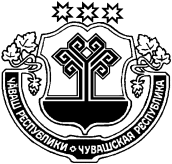 ЧĂВАШ  РЕСПУБЛИКИВĂРМАР РАЙОНĚАДМИНИСТРАЦИЯ ШОРКИСТРИНСКОГО СЕЛЬСКОГО ПОСЕЛЕНИЯ ПОСТАНОВЛЕНИЕ16.04.2020 №37село Шоркистры ЭНĚШПУÇ ЯЛ ПОСЕЛЕНИЙĚН АДМИНИСТРАЦИĚ ЙЫШĂНУ16.04.2020 37 №Энěшпуç ялěОтветственный исполнитель:Администрация Шоркистринского сельского поселенияНепосредственный исполнитель Муниципальной программы:Глава администрации сельского поселения                 Петров А.Ю.тел. 88354444231, e-mail:   urmary_shorkistr@cap.ruОтветственный исполнитель муниципальной программы-Администрация Шоркистринского сельского поселенияСоисполнители муниципальной программы-Участники муниципальной программы-Основные мероприятия муниципальной  программы-«Техническая и технологическая модернизация, инновационное развитие»;«Развитие ветеринарии»;«Устойчивое развитие сельских территорий»; «Развитие отраслей агропромышленного комплекса»;«Развитие мелиорации земель сельскохозяйственного назначения»Цели муниципальной программы-повышение эффективности агропромышленного комплекса;обеспечение продовольственной безопасности населения Шоркистринского сельского поселения Урмарского района Чувашской Республики по основным продуктам питания;повышение конкурентоспособности производимой сельскохозяйственной продукции, создание благоприятной среды для развития и эффективного взаимодействия субъектов предпринимательства, повышения инвестиционной привлекательности агропромышленного комплекса;повышение финансовой устойчивости сельскохозяйственных товаропроизводителей;воспроизводство и повышение эффективности использования в сельском хозяйстве земельных и других природных ресурсов, а также экологизация производства;устойчивое развитие сельских территорий Задачи муниципальной программы-стимулирование роста производства основных видов сельскохозяйственной продукции и производства пищевых продуктов;предупреждение возникновения и распространения заразных болезней животных;удовлетворение потребностей сельского населения в благоустроенном жилье, в том числе молодых семей и молодых специалистов, востребованных для реализации инвестиционных проектов в агропромышленном комплексе;повышение уровня комплексного обустройства населенных пунктов, расположенных в сельской местности, объектами социальной и инженерной инфраструктуры; поддержка развития инфраструктуры агропродовольственного рынка;повышение эффективности регулирования рынков сельскохозяйственной продукции, сырья и продовольствия;поддержка малых форм хозяйствования;стимулирование роста производства основных видов сельскохозяйственной продукции и производства пищевых продуктов;повышение уровня рентабельности в сельском хозяйстве для обеспечения его устойчивого развития;повышение качества жизни населения района;стимулирование инновационной деятельности и инновационного развития агропромышленного комплекса;создание условий для эффективного использования земель сельскохозяйственного назначения;развитие мелиорации земель сельскохозяйственного назначения;экологически регламентированное использование в сельскохозяйственном производстве земельных, водных и других возобновляемых природных ресурсов, а также повышение плодородия почв до оптимального уровняЦелевые индикаторы и показатели муниципальной программы-к 2036 году предусматривается достижение следующих целевых индикаторов и показателей (по сравнению с 2017 годом):- количество реализованных инновационных проектов – 3 единиц;- выполнение планов ветеринарно-профилактических и противоэпизоотических мероприятий – 100 процентов;- количество отловленных безнадзорных животных организацией, оказывающей услуги по отлову и дальнейшему использованию безнадзорных животных  – 10 голов;ввод (приобретение) 300 кв. метров жилья для граждан, проживающих в сельской местности, в том числе 200 кв. метров для молодых семей и молодых специалистов;ввод в действие -_км распределительных газовых сетей;доля молодых семей и молодых специалистов, улучшивших жилищные условия, в общем числе молодых семей и молодых специалистов, состоявших на учете в качестве нуждающихся в жилых помещениях и имеющих право на государственную поддержку в форме социальных выплат в рамках подпрограммы, ___50 %;газификация домов (квартир) в сельской местности –  __  единиц;валовой сбор зерновых и зернобобовых культур в хозяйствах всех категорий –  800 тыс. тонн;валовой сбор картофеля в сельскохозяйственных организациях, крестьянских (фермерских) хозяйствах, включая индивидуальных предпринимателей, – 300 тыс. тонн;валовой сбор овощей открытого грунта в сельскохозяйственных организациях, крестьянских (фермерских) хозяйствах, включая индивидуальных предпринимателей, – 10 тыс. тонн;производство скота и птицы на убой в хозяйствах всех категорий (в живом весе) – 20 тыс. тонн;производство молока в хозяйствах всех категорий – 200 тыс. тонн;размер посевных площадей, занятых зерновыми, зернобобовыми и кормовыми сельскохозяйственными культурами, – 1,5 тыс. га;ввод в оборот необрабатываемых земель сельскохозяйственного назначения 0,05 тыс. гаСроки и этапы реализации муниципальной программы-2020-2035 годы1 этап – 2020-2025 годы2 этап – 2026-2030 годы3 этап – 2031-2035 годыОбъемы финансирования муниципальной программы с разбивкой по годам реализации программы-Прогнозируемые объемы бюджетных ассигнований на реализацию мероприятий подпрограммы в 2020-2035 годах составляют 787,5 тыс. рублей, в том числе:в 2020 году – 410,0 тыс. рублей;в 2021 году – 231,1 тыс. рублей;в 2022 году – 146,4  тыс. рублей;в 2023 году      – 0,0 тыс. рублей;в 2024 году      – 0,0 тыс. рублей;в 2025 году       –0,0 тыс. рублей;в 2026 - 2030 годы – 0,0 тыс. рублей;в 2031 – 2035 годы – 0,0 тыс. рублейиз них средства:федерального бюджета 0,0 тыс. рублей, в том числе:в 2020 году – _______ тыс. рублей;в 2021 году – _______ тыс. рублей;в 2022 году – _______ тыс. рублей;в 2023 году – _______ тыс. рублей;в 2024 году – _______ тыс. рублей;в 2025 году – _______ тыс. рублей;в 2026 - 2030 годы – _______ тыс. рублей;в 2031 – 2035 годы – _______ тыс. рублей республиканского бюджета Чувашской Республики – 787,5 тыс. рублей, в том числе:в 2020 году – 410,0 тыс. рублей;в 2021 году – 231,1 тыс. рублей;в 2022 году – 146,4  тыс. рублей;в 2023 году     –  0,0 тыс. рублей;в 2024 году      – 0,0 тыс. рублей;в 2025 году        –0,0 тыс. рублей;в 2026 - 2030 годы – 0,0 тыс. рублей;в 2031 – 2035 годы – 0,0 тыс. рублей ;местных бюджетов – 0,0 тыс. рублей, в том числе:в 2020 году – _______ тыс. рублей;в 2021 году – _______ тыс. рублей;в 2022 году – _______ тыс. рублей;в 2023 году – _______ тыс. рублей;в 2024 году – _______ тыс. рублей;в 2025 году – _______ тыс. рублей;в 2026 - 2030 годы – _______ тыс. рублей;в 2031 – 2035 годы – _______ тыс. рублейвнебюджетных источников – 0,0 тыс. рублей, в том числе:в 2020 году – _______ тыс. рублей;в 2021 году – _______ тыс. рублей;в 2022 году – _______ тыс. рублей;в 2023 году – _______ тыс. рублей;в 2024 году – _______ тыс. рублей;в 2025 году – _______ тыс. рублей;в 2026 - 2030 годы – _______ тыс. рублей;в 2031 – 2035 годы – _______ тыс. рублейОжидаемые результаты реализации муниципальной программы- к 2036 году увеличится количество реализованных инновационных проектов – 2  единиц;обеспечение эпизоотического и ветеринарно-санитарного благополучия; решение жилищной проблемы 80 процента для семей, проживающих в сельской местности, нуждающихся в улучшении жилищных условий, в том числе для 50 процента молодых семей и молодых специалистов;удовлетворение потребности организаций агропромышленного комплекса и социальной сферы села в квалифицированных трудовых кадрах;улучшение демографической ситуации в сельской местности и сохранение тенденций роста рождаемости и повышения продолжительности жизни сельского населения;повышение общественной значимости развития сельских территорий и привлекательности сельской местности для проживания и работы;увеличение производства зерна – до 800тыс. тонн;увеличение производства скота и птицы на убой до 20 тыс. тонн в живом весе;увеличение в сельскохозяйственных организациях, крестьянских (фермерских) хозяйствах, включая индивидуальных предпринимателей, производства молока до 200 тыс. тонн.Всегов том числев том числев том числев том числев том числев том числев том числев том числев том числев том числеВсего2020 2021 2022 2023 2024 2025 2026-20302031-
2035 Всегов том числе за счет средств:федерального бюджетареспубликанского бюджета Чувашской Республикиместных бюджетов787,5410,0231,1146,400000внебюджетных источников№ппЦелевой индикатор и показатель (наименование)Целевой индикатор и показатель (наименование)Единица измеренияЕдиница измеренияЗначения целевых индикаторов и показателейЗначения целевых индикаторов и показателейЗначения целевых индикаторов и показателейЗначения целевых индикаторов и показателейЗначения целевых индикаторов и показателейЗначения целевых индикаторов и показателейЗначения целевых индикаторов и показателейЗначения целевых индикаторов и показателейЗначения целевых индикаторов и показателейЗначения целевых индикаторов и показателейЗначения целевых индикаторов и показателейЗначения целевых индикаторов и показателейЗначения целевых индикаторов и показателейЗначения целевых индикаторов и показателейЗначения целевых индикаторов и показателейЗначения целевых индикаторов и показателейЗначения целевых индикаторов и показателейЗначения целевых индикаторов и показателейЗначения целевых индикаторов и показателейЗначения целевых индикаторов и показателейЗначения целевых индикаторов и показателейЗначения целевых индикаторов и показателейЗначения целевых индикаторов и показателейЗначения целевых индикаторов и показателейЗначения целевых индикаторов и показателейЗначения целевых индикаторов и показателей№ппЦелевой индикатор и показатель (наименование)Целевой индикатор и показатель (наименование)Единица измеренияЕдиница измерения2020 2020 2020 2020 2021 2021 2022 2022 2023 2023 2024 2024 2024 2025 2025 2025 2025 2025 2026-2030 2026-2030 2026-2030 2026-2030 2031-2035 2031-2035 12233444455667788899999101010101111Муниципальная программа Шоркистринского сельского поселения Урмарского района Чувашской Республики «Развитие сельского хозяйства и регулирование рынка сельскохозяйственной продукции, сырья и продовольствия Шоркистринского сельского поселения Урмарского района Чувашской Республики»Муниципальная программа Шоркистринского сельского поселения Урмарского района Чувашской Республики «Развитие сельского хозяйства и регулирование рынка сельскохозяйственной продукции, сырья и продовольствия Шоркистринского сельского поселения Урмарского района Чувашской Республики»Муниципальная программа Шоркистринского сельского поселения Урмарского района Чувашской Республики «Развитие сельского хозяйства и регулирование рынка сельскохозяйственной продукции, сырья и продовольствия Шоркистринского сельского поселения Урмарского района Чувашской Республики»Муниципальная программа Шоркистринского сельского поселения Урмарского района Чувашской Республики «Развитие сельского хозяйства и регулирование рынка сельскохозяйственной продукции, сырья и продовольствия Шоркистринского сельского поселения Урмарского района Чувашской Республики»Муниципальная программа Шоркистринского сельского поселения Урмарского района Чувашской Республики «Развитие сельского хозяйства и регулирование рынка сельскохозяйственной продукции, сырья и продовольствия Шоркистринского сельского поселения Урмарского района Чувашской Республики»Муниципальная программа Шоркистринского сельского поселения Урмарского района Чувашской Республики «Развитие сельского хозяйства и регулирование рынка сельскохозяйственной продукции, сырья и продовольствия Шоркистринского сельского поселения Урмарского района Чувашской Республики»Муниципальная программа Шоркистринского сельского поселения Урмарского района Чувашской Республики «Развитие сельского хозяйства и регулирование рынка сельскохозяйственной продукции, сырья и продовольствия Шоркистринского сельского поселения Урмарского района Чувашской Республики»Муниципальная программа Шоркистринского сельского поселения Урмарского района Чувашской Республики «Развитие сельского хозяйства и регулирование рынка сельскохозяйственной продукции, сырья и продовольствия Шоркистринского сельского поселения Урмарского района Чувашской Республики»Муниципальная программа Шоркистринского сельского поселения Урмарского района Чувашской Республики «Развитие сельского хозяйства и регулирование рынка сельскохозяйственной продукции, сырья и продовольствия Шоркистринского сельского поселения Урмарского района Чувашской Республики»Муниципальная программа Шоркистринского сельского поселения Урмарского района Чувашской Республики «Развитие сельского хозяйства и регулирование рынка сельскохозяйственной продукции, сырья и продовольствия Шоркистринского сельского поселения Урмарского района Чувашской Республики»Муниципальная программа Шоркистринского сельского поселения Урмарского района Чувашской Республики «Развитие сельского хозяйства и регулирование рынка сельскохозяйственной продукции, сырья и продовольствия Шоркистринского сельского поселения Урмарского района Чувашской Республики»Муниципальная программа Шоркистринского сельского поселения Урмарского района Чувашской Республики «Развитие сельского хозяйства и регулирование рынка сельскохозяйственной продукции, сырья и продовольствия Шоркистринского сельского поселения Урмарского района Чувашской Республики»Муниципальная программа Шоркистринского сельского поселения Урмарского района Чувашской Республики «Развитие сельского хозяйства и регулирование рынка сельскохозяйственной продукции, сырья и продовольствия Шоркистринского сельского поселения Урмарского района Чувашской Республики»Муниципальная программа Шоркистринского сельского поселения Урмарского района Чувашской Республики «Развитие сельского хозяйства и регулирование рынка сельскохозяйственной продукции, сырья и продовольствия Шоркистринского сельского поселения Урмарского района Чувашской Республики»Муниципальная программа Шоркистринского сельского поселения Урмарского района Чувашской Республики «Развитие сельского хозяйства и регулирование рынка сельскохозяйственной продукции, сырья и продовольствия Шоркистринского сельского поселения Урмарского района Чувашской Республики»Муниципальная программа Шоркистринского сельского поселения Урмарского района Чувашской Республики «Развитие сельского хозяйства и регулирование рынка сельскохозяйственной продукции, сырья и продовольствия Шоркистринского сельского поселения Урмарского района Чувашской Республики»Муниципальная программа Шоркистринского сельского поселения Урмарского района Чувашской Республики «Развитие сельского хозяйства и регулирование рынка сельскохозяйственной продукции, сырья и продовольствия Шоркистринского сельского поселения Урмарского района Чувашской Республики»Муниципальная программа Шоркистринского сельского поселения Урмарского района Чувашской Республики «Развитие сельского хозяйства и регулирование рынка сельскохозяйственной продукции, сырья и продовольствия Шоркистринского сельского поселения Урмарского района Чувашской Республики»Муниципальная программа Шоркистринского сельского поселения Урмарского района Чувашской Республики «Развитие сельского хозяйства и регулирование рынка сельскохозяйственной продукции, сырья и продовольствия Шоркистринского сельского поселения Урмарского района Чувашской Республики»Муниципальная программа Шоркистринского сельского поселения Урмарского района Чувашской Республики «Развитие сельского хозяйства и регулирование рынка сельскохозяйственной продукции, сырья и продовольствия Шоркистринского сельского поселения Урмарского района Чувашской Республики»Муниципальная программа Шоркистринского сельского поселения Урмарского района Чувашской Республики «Развитие сельского хозяйства и регулирование рынка сельскохозяйственной продукции, сырья и продовольствия Шоркистринского сельского поселения Урмарского района Чувашской Республики»Муниципальная программа Шоркистринского сельского поселения Урмарского района Чувашской Республики «Развитие сельского хозяйства и регулирование рынка сельскохозяйственной продукции, сырья и продовольствия Шоркистринского сельского поселения Урмарского района Чувашской Республики»Муниципальная программа Шоркистринского сельского поселения Урмарского района Чувашской Республики «Развитие сельского хозяйства и регулирование рынка сельскохозяйственной продукции, сырья и продовольствия Шоркистринского сельского поселения Урмарского района Чувашской Республики»Муниципальная программа Шоркистринского сельского поселения Урмарского района Чувашской Республики «Развитие сельского хозяйства и регулирование рынка сельскохозяйственной продукции, сырья и продовольствия Шоркистринского сельского поселения Урмарского района Чувашской Республики»Муниципальная программа Шоркистринского сельского поселения Урмарского района Чувашской Республики «Развитие сельского хозяйства и регулирование рынка сельскохозяйственной продукции, сырья и продовольствия Шоркистринского сельского поселения Урмарского района Чувашской Республики»Муниципальная программа Шоркистринского сельского поселения Урмарского района Чувашской Республики «Развитие сельского хозяйства и регулирование рынка сельскохозяйственной продукции, сырья и продовольствия Шоркистринского сельского поселения Урмарского района Чувашской Республики»Муниципальная программа Шоркистринского сельского поселения Урмарского района Чувашской Республики «Развитие сельского хозяйства и регулирование рынка сельскохозяйственной продукции, сырья и продовольствия Шоркистринского сельского поселения Урмарского района Чувашской Республики»Муниципальная программа Шоркистринского сельского поселения Урмарского района Чувашской Республики «Развитие сельского хозяйства и регулирование рынка сельскохозяйственной продукции, сырья и продовольствия Шоркистринского сельского поселения Урмарского района Чувашской Республики»Муниципальная программа Шоркистринского сельского поселения Урмарского района Чувашской Республики «Развитие сельского хозяйства и регулирование рынка сельскохозяйственной продукции, сырья и продовольствия Шоркистринского сельского поселения Урмарского района Чувашской Республики»Муниципальная программа Шоркистринского сельского поселения Урмарского района Чувашской Республики «Развитие сельского хозяйства и регулирование рынка сельскохозяйственной продукции, сырья и продовольствия Шоркистринского сельского поселения Урмарского района Чувашской Республики»Муниципальная программа Шоркистринского сельского поселения Урмарского района Чувашской Республики «Развитие сельского хозяйства и регулирование рынка сельскохозяйственной продукции, сырья и продовольствия Шоркистринского сельского поселения Урмарского района Чувашской Республики»1.Индекс производства продукции сельского хозяйства в хозяйствах всех категорий (в сопоставимых ценах)Индекс производства продукции сельского хозяйства в хозяйствах всех категорий (в сопоставимых ценах)% к предыдущему году% к предыдущему году101,2101,2101,2101,2101,3101,3103,0103,0103,2103,2103,6103,6103,6103,6104,0104,0104,0104,0104,4104,4104,4104,4104,6104,62.Рентабельность сельскохозяйственных организаций (с учетом субсидий)Рентабельность сельскохозяйственных организаций (с учетом субсидий)%%15,015,015,015,017,017,017,517,517,617,617,717,717,717,717,817,817,817,817,917,917,917,918,018,0Подпрограмма «Техническая и технологическая модернизация, инновационное развитие»Подпрограмма «Техническая и технологическая модернизация, инновационное развитие»Подпрограмма «Техническая и технологическая модернизация, инновационное развитие»Подпрограмма «Техническая и технологическая модернизация, инновационное развитие»Подпрограмма «Техническая и технологическая модернизация, инновационное развитие»Подпрограмма «Техническая и технологическая модернизация, инновационное развитие»Подпрограмма «Техническая и технологическая модернизация, инновационное развитие»Подпрограмма «Техническая и технологическая модернизация, инновационное развитие»Подпрограмма «Техническая и технологическая модернизация, инновационное развитие»Подпрограмма «Техническая и технологическая модернизация, инновационное развитие»Подпрограмма «Техническая и технологическая модернизация, инновационное развитие»Подпрограмма «Техническая и технологическая модернизация, инновационное развитие»Подпрограмма «Техническая и технологическая модернизация, инновационное развитие»Подпрограмма «Техническая и технологическая модернизация, инновационное развитие»Подпрограмма «Техническая и технологическая модернизация, инновационное развитие»Подпрограмма «Техническая и технологическая модернизация, инновационное развитие»Подпрограмма «Техническая и технологическая модернизация, инновационное развитие»Подпрограмма «Техническая и технологическая модернизация, инновационное развитие»Подпрограмма «Техническая и технологическая модернизация, инновационное развитие»Подпрограмма «Техническая и технологическая модернизация, инновационное развитие»Подпрограмма «Техническая и технологическая модернизация, инновационное развитие»Подпрограмма «Техническая и технологическая модернизация, инновационное развитие»Подпрограмма «Техническая и технологическая модернизация, инновационное развитие»Подпрограмма «Техническая и технологическая модернизация, инновационное развитие»Подпрограмма «Техническая и технологическая модернизация, инновационное развитие»Подпрограмма «Техническая и технологическая модернизация, инновационное развитие»Подпрограмма «Техническая и технологическая модернизация, инновационное развитие»Подпрограмма «Техническая и технологическая модернизация, инновационное развитие»Подпрограмма «Техническая и технологическая модернизация, инновационное развитие»Подпрограмма «Техническая и технологическая модернизация, инновационное развитие»Подпрограмма «Техническая и технологическая модернизация, инновационное развитие»1.Количество реализованных инновационных проектовштукштукштукштук22444333333333333333333Подпрограмма «Развитие ветеринарии»Подпрограмма «Развитие ветеринарии»Подпрограмма «Развитие ветеринарии»Подпрограмма «Развитие ветеринарии»Подпрограмма «Развитие ветеринарии»Подпрограмма «Развитие ветеринарии»Подпрограмма «Развитие ветеринарии»Подпрограмма «Развитие ветеринарии»Подпрограмма «Развитие ветеринарии»Подпрограмма «Развитие ветеринарии»Подпрограмма «Развитие ветеринарии»Подпрограмма «Развитие ветеринарии»Подпрограмма «Развитие ветеринарии»Подпрограмма «Развитие ветеринарии»Подпрограмма «Развитие ветеринарии»Подпрограмма «Развитие ветеринарии»Подпрограмма «Развитие ветеринарии»Подпрограмма «Развитие ветеринарии»Подпрограмма «Развитие ветеринарии»Подпрограмма «Развитие ветеринарии»Подпрограмма «Развитие ветеринарии»Подпрограмма «Развитие ветеринарии»Подпрограмма «Развитие ветеринарии»Подпрограмма «Развитие ветеринарии»Подпрограмма «Развитие ветеринарии»Подпрограмма «Развитие ветеринарии»Подпрограмма «Развитие ветеринарии»Подпрограмма «Развитие ветеринарии»Подпрограмма «Развитие ветеринарии»Подпрограмма «Развитие ветеринарии»Подпрограмма «Развитие ветеринарии»1.Выполнение планов ветеринарно-профилактических и противоэпизоотических мероприятий%%2Количество отловленных безнадзорных животных организацией, оказывающей услуги по отлову и дальнейшему использованию безнадзорных животных, головголовголов0002222344444444445555556Подпрограмма «Устойчивое развитие сельских территорий»Подпрограмма «Устойчивое развитие сельских территорий»Подпрограмма «Устойчивое развитие сельских территорий»Подпрограмма «Устойчивое развитие сельских территорий»Подпрограмма «Устойчивое развитие сельских территорий»Подпрограмма «Устойчивое развитие сельских территорий»Подпрограмма «Устойчивое развитие сельских территорий»Подпрограмма «Устойчивое развитие сельских территорий»Подпрограмма «Устойчивое развитие сельских территорий»Подпрограмма «Устойчивое развитие сельских территорий»Подпрограмма «Устойчивое развитие сельских территорий»Подпрограмма «Устойчивое развитие сельских территорий»Подпрограмма «Устойчивое развитие сельских территорий»Подпрограмма «Устойчивое развитие сельских территорий»Подпрограмма «Устойчивое развитие сельских территорий»Подпрограмма «Устойчивое развитие сельских территорий»Подпрограмма «Устойчивое развитие сельских территорий»Подпрограмма «Устойчивое развитие сельских территорий»Подпрограмма «Устойчивое развитие сельских территорий»Подпрограмма «Устойчивое развитие сельских территорий»Подпрограмма «Устойчивое развитие сельских территорий»Подпрограмма «Устойчивое развитие сельских территорий»Подпрограмма «Устойчивое развитие сельских территорий»Подпрограмма «Устойчивое развитие сельских территорий»Подпрограмма «Устойчивое развитие сельских территорий»Подпрограмма «Устойчивое развитие сельских территорий»Подпрограмма «Устойчивое развитие сельских территорий»Подпрограмма «Устойчивое развитие сельских территорий»Подпрограмма «Устойчивое развитие сельских территорий»Подпрограмма «Устойчивое развитие сельских территорий»Подпрограмма «Устойчивое развитие сельских территорий»1.Ввод (приобретение) жилья для граждан, проживающих в сельской местности, всегокв. метровкв. метровкв. метров0000002222222222222223331.в том числе для молодых семей и молодых специалистовкв. метровкв. метровкв. метров000000111111111111111222 2.Ввод в действие общеобразовательных организаций единицединицединиц3.Ввод в действие фельдшерско-акушерских пунктов и (или) офисов врачей общей практикиединицединицединиц0000000000000001111000004.Ввод в действие учреждений культурно-досугового типаместместмест5.Ввод в действие локальных водопроводовкилометровкилометровкилометров33336.Ввод в действие распределительных газовых сетейкилометровкилометровкилометров7.Количество населенных пунктов, расположенных в сельской местности, в которых реализованы проекты комплексного обустройства площадок под жилищную застройкуединицединицединиц8.Количество реализованных местных инициатив граждан, проживающих в сельской местности, получивших грантовую поддержкуединицединицединиц9.Ввод в эксплуатацию автомобильных дорог общего пользования с твердым покрытием, ведущих от сети автомобильных дорог общего пользования к ближайшим общественно значимым объектам сельских населенных пунктов, а также к объектам производства и переработки сельскохозяйственной продукциитыс. километровтыс. километровтыс. километров10.Доля семей, улучшивших жилищные условия, в общем числе семей, состоявших на учете в качестве нуждающихся в жилых помещениях и имеющих право на государственную поддержку в форме социальных выплат в рамках подпрограммы%%%11.Доля молодых семей и молодых специалистов, улучшивших жилищные условия, в общем числе молодых семей и молодых специалистов, состоявших на учете в качестве нуждающихся в жилых помещениях и имеющих право на государственную поддержку в форме социальных выплат в рамках подпрограммы%%%12.Удельный вес зданий общеобразовательных организаций, требующих капитального ремонта и реконструкции, в общем числе зданий общеобразовательных организаций в сельской местности%%%50505050505013.Обеспеченность сельского населения фельдшерско-акушерскими пунктамиединиц на 10 тыс. человекединиц на 10 тыс. человекединиц на 10 тыс. человек14.Обеспеченность сельского населения офисами врачей общей практикиединиц на 10 тыс. человекединиц на 10 тыс. человекединиц на 10 тыс. человек15.Обеспеченность сельского населения учреждениями культурно-досугового типаединиц на 1 тыс. человекединиц на 1 тыс. человекединиц на 1 тыс. человек22222222222222222222222216.Увеличение доли зданий учреждений социально-культурной сферы, находящихся в удовлетворительном состоянии, в общем количестве зданий учреждений социально-культурной сферы%%%50505050505050505050606060606060606060606080808017.Газификация домов (квартир) в сельской местностиединицединицединиц18.Уровень газификации домов (квартир)%%%19.Уровень обеспеченности сельского населения питьевой водой%%%60606060606060607070707070707070707070808090909020.Количество созданных рабочих мест на селеместместмест000022222244444444466888Подпрограмма «Развитие отраслей агропромышленного комплекса»Подпрограмма «Развитие отраслей агропромышленного комплекса»Подпрограмма «Развитие отраслей агропромышленного комплекса»Подпрограмма «Развитие отраслей агропромышленного комплекса»Подпрограмма «Развитие отраслей агропромышленного комплекса»Подпрограмма «Развитие отраслей агропромышленного комплекса»Подпрограмма «Развитие отраслей агропромышленного комплекса»Подпрограмма «Развитие отраслей агропромышленного комплекса»Подпрограмма «Развитие отраслей агропромышленного комплекса»Подпрограмма «Развитие отраслей агропромышленного комплекса»Подпрограмма «Развитие отраслей агропромышленного комплекса»Подпрограмма «Развитие отраслей агропромышленного комплекса»Подпрограмма «Развитие отраслей агропромышленного комплекса»Подпрограмма «Развитие отраслей агропромышленного комплекса»Подпрограмма «Развитие отраслей агропромышленного комплекса»Подпрограмма «Развитие отраслей агропромышленного комплекса»Подпрограмма «Развитие отраслей агропромышленного комплекса»Подпрограмма «Развитие отраслей агропромышленного комплекса»Подпрограмма «Развитие отраслей агропромышленного комплекса»Подпрограмма «Развитие отраслей агропромышленного комплекса»Подпрограмма «Развитие отраслей агропромышленного комплекса»Подпрограмма «Развитие отраслей агропромышленного комплекса»Подпрограмма «Развитие отраслей агропромышленного комплекса»Подпрограмма «Развитие отраслей агропромышленного комплекса»Подпрограмма «Развитие отраслей агропромышленного комплекса»Подпрограмма «Развитие отраслей агропромышленного комплекса»Подпрограмма «Развитие отраслей агропромышленного комплекса»Подпрограмма «Развитие отраслей агропромышленного комплекса»Подпрограмма «Развитие отраслей агропромышленного комплекса»Подпрограмма «Развитие отраслей агропромышленного комплекса»Подпрограмма «Развитие отраслей агропромышленного комплекса»1.Валовой сбор зерновых и зернобобовых культур в хозяйствах всех категорийтыс. тоннтыс. тоннтыс. тонн4004004004005005006006006006006006006006006006006006006006006006007007002.Валовой сбор картофеля в сельскохозяйственных организациях, крестьянских (фермерских) хозяйствах, включая индивидуальных предпринимателейтыс. тоннтыс. тоннтыс. тонн1001001001001001001001002002002002002002002002002002002002502502502502503.Валовой сбор овощей открытого грунта в сельскохозяйственных организациях, крестьянских (фермерских) хозяйствах, включая индивидуальных предпринимателейтыс. тоннтыс. тоннтыс. тонн5555555566666667777888994.Производство скота и птицы на убой в хозяйствах всех категорий (в живом весе)тыс. тоннтыс. тоннтыс. тонн1616161616161717171717,517,517,517,517,51818181818181819195.Производство молока в хозяйствах всех категорийтыс. тоннтыс. тоннтыс. тонн1731731731731751751801801851851901901901901901951951951951951951952002006.Размер посевных площадей, занятых зерновыми, зернобобовыми и кормовыми сельскохозяйственными культурами тыс. гектаровтыс. гектаровтыс. гектаров1,01,01,01,01,11,11,11,11,21,21,21,21,21,21,21,31,31,31,31,31,31,31,41,4Подпрограмма «Развитие мелиорации земель сельскохозяйственного назначения»Подпрограмма «Развитие мелиорации земель сельскохозяйственного назначения»Подпрограмма «Развитие мелиорации земель сельскохозяйственного назначения»Подпрограмма «Развитие мелиорации земель сельскохозяйственного назначения»Подпрограмма «Развитие мелиорации земель сельскохозяйственного назначения»Подпрограмма «Развитие мелиорации земель сельскохозяйственного назначения»Подпрограмма «Развитие мелиорации земель сельскохозяйственного назначения»Подпрограмма «Развитие мелиорации земель сельскохозяйственного назначения»Подпрограмма «Развитие мелиорации земель сельскохозяйственного назначения»Подпрограмма «Развитие мелиорации земель сельскохозяйственного назначения»Подпрограмма «Развитие мелиорации земель сельскохозяйственного назначения»Подпрограмма «Развитие мелиорации земель сельскохозяйственного назначения»Подпрограмма «Развитие мелиорации земель сельскохозяйственного назначения»Подпрограмма «Развитие мелиорации земель сельскохозяйственного назначения»Подпрограмма «Развитие мелиорации земель сельскохозяйственного назначения»Подпрограмма «Развитие мелиорации земель сельскохозяйственного назначения»Подпрограмма «Развитие мелиорации земель сельскохозяйственного назначения»Подпрограмма «Развитие мелиорации земель сельскохозяйственного назначения»Подпрограмма «Развитие мелиорации земель сельскохозяйственного назначения»Подпрограмма «Развитие мелиорации земель сельскохозяйственного назначения»Подпрограмма «Развитие мелиорации земель сельскохозяйственного назначения»Подпрограмма «Развитие мелиорации земель сельскохозяйственного назначения»Подпрограмма «Развитие мелиорации земель сельскохозяйственного назначения»Подпрограмма «Развитие мелиорации земель сельскохозяйственного назначения»Подпрограмма «Развитие мелиорации земель сельскохозяйственного назначения»Подпрограмма «Развитие мелиорации земель сельскохозяйственного назначения»Подпрограмма «Развитие мелиорации земель сельскохозяйственного назначения»Подпрограмма «Развитие мелиорации земель сельскохозяйственного назначения»Подпрограмма «Развитие мелиорации земель сельскохозяйственного назначения»Подпрограмма «Развитие мелиорации земель сельскохозяйственного назначения»Подпрограмма «Развитие мелиорации земель сельскохозяйственного назначения»1.Ввод в оборот необрабатываемых земель сельскохозяйственного назначениятыс. гатыс. гатыс. га 0,0 0,0 0,0 0,0 0,00,00,020,020,010,010,010,010,010,010,010,010,010,010,010,010,010,010,010,010,01СтатусНаименование подпрограммы муниципальной программы Шоркистринского сельского поселения Урмарского района (основного мероприятия, мероприятия)Задача подпрограммы муниципальной программы Шоркистринского сельского поселения Урмарского районаОтветственный исполнитель, соисполнитель участникиКод бюджетной классификацииКод бюджетной классификацииКод бюджетной классификацииКод бюджетной классификацииКод бюджетной классификацииИсточники финансированияРасходы по годам, тыс. рублейРасходы по годам, тыс. рублейРасходы по годам, тыс. рублейРасходы по годам, тыс. рублейРасходы по годам, тыс. рублейРасходы по годам, тыс. рублейРасходы по годам, тыс. рублейРасходы по годам, тыс. рублейРасходы по годам, тыс. рублейСтатусНаименование подпрограммы муниципальной программы Шоркистринского сельского поселения Урмарского района (основного мероприятия, мероприятия)Задача подпрограммы муниципальной программы Шоркистринского сельского поселения Урмарского районаОтветственный исполнитель, соисполнитель участникиглавный распорядитель бюджетных средствраздел, подразделцелевая статья расходовгруппа (подгруппа) вида расходовгруппа (подгруппа) вида расходовИсточники финансирования2020202120222023202420252026-20302031-20351234567789101112131415161718Муниципальная программа  Шоркистринского сельского поселения Урмарского района Чувашской Республики«Развитие сельского хозяйства и регулирование рынка сельскохозяйственной продукции, сырья и продовольствия Шоркистринского сельского поселения Урмарского района Чувашской Республики»всегоМуниципальная программа  Шоркистринского сельского поселения Урмарского района Чувашской Республики«Развитие сельского хозяйства и регулирование рынка сельскохозяйственной продукции, сырья и продовольствия Шоркистринского сельского поселения Урмарского района Чувашской Республики»федеральный бюджетМуниципальная программа  Шоркистринского сельского поселения Урмарского района Чувашской Республики«Развитие сельского хозяйства и регулирование рынка сельскохозяйственной продукции, сырья и продовольствия Шоркистринского сельского поселения Урмарского района Чувашской Республики»882Ц900000000Ц900000000республиканский бюджет Муниципальная программа  Шоркистринского сельского поселения Урмарского района Чувашской Республики«Развитие сельского хозяйства и регулирование рынка сельскохозяйственной продукции, сырья и продовольствия Шоркистринского сельского поселения Урмарского района Чувашской Республики»местные бюджеты410,0231,1146,400000Муниципальная программа  Шоркистринского сельского поселения Урмарского района Чувашской Республики«Развитие сельского хозяйства и регулирование рынка сельскохозяйственной продукции, сырья и продовольствия Шоркистринского сельского поселения Урмарского района Чувашской Республики»внебюджетные источникиОсновное мероприятие1«Техническая и технологическая модернизация, инновационное развитие»всегоОсновное мероприятие1«Техническая и технологическая модернизация, инновационное развитие»федеральный бюджетОсновное мероприятие1«Техническая и технологическая модернизация, инновационное развитие»882Ц950000000Ц950000000республиканский бюджет Основное мероприятие1«Техническая и технологическая модернизация, инновационное развитие»внебюджетные источникиМероприятие 1Обновление парка сельскохозяйственной техникивсегоМероприятие 1Обновление парка сельскохозяйственной техникифедеральный бюджетМероприятие 1Обновление парка сельскохозяйственной техники882Ц950160640Ц950160640республиканский бюджет Мероприятие 1Обновление парка сельскохозяйственной техникивнебюджетные источникиОсновное мероприятие 2«Развитие ветеринарии»всегоОсновное мероприятие 2«Развитие ветеринарии»федеральный бюджетОсновное мероприятие 2«Развитие ветеринарии»881Ц970000000Ц970000000республиканский бюджет Основное мероприятие 2«Развитие ветеринарии»Местный бюджетОсновное мероприятие 2«Развитие ветеринарии»Внебюджетные источникиМероприятие 1Организация и осуществление мероприятий по регулированию численности безнадзорных животныхвсегоМероприятие 1Организация и осуществление мероприятий по регулированию численности безнадзорных животныхфедеральный бюджетМероприятие 1Организация и осуществление мероприятий по регулированию численности безнадзорных животныхреспубликанский бюджет Мероприятие 1Организация и осуществление мероприятий по регулированию численности безнадзорных животныхМестный бюджетМероприятие 1Организация и осуществление мероприятий по регулированию численности безнадзорных животныхВнебюджетные источникиОсновное мероприятие 3«Устойчивое развитие сельских территорий»всегоОсновное мероприятие 3«Устойчивое развитие сельских территорий»федеральный бюджетОсновное мероприятие 3«Устойчивое развитие сельских территорий»882Ц990000000Ц990000000республиканский бюджет Основное мероприятие 3«Устойчивое развитие сельских территорий»местные бюджетыОсновное мероприятие 3«Устойчивое развитие сельских территорий»внебюджетные источникиМероприятие 1Улучшение жилищных условий граждан на селевсегоМероприятие 1Улучшение жилищных условий граждан на селефедеральный бюджетМероприятие 1Улучшение жилищных условий граждан на селе882республиканский бюджет Мероприятие 1Улучшение жилищных условий граждан на селеместные бюджетыМероприятие 1Улучшение жилищных условий граждан на селевнебюджетные источникиМероприятие 2Комплексное обустройство населенных пунктов, расположенных в сельской местности, объектами социальной и инженерной инфраструктуры, а также строительство и реконструкция автомобильных дорогвсегоМероприятие 2Комплексное обустройство населенных пунктов, расположенных в сельской местности, объектами социальной и инженерной инфраструктуры, а также строительство и реконструкция автомобильных дорогфедеральный бюджетМероприятие 2Комплексное обустройство населенных пунктов, расположенных в сельской местности, объектами социальной и инженерной инфраструктуры, а также строительство и реконструкция автомобильных дорог882республиканский бюджет Мероприятие 2Комплексное обустройство населенных пунктов, расположенных в сельской местности, объектами социальной и инженерной инфраструктуры, а также строительство и реконструкция автомобильных дорогместные бюджеты410,0231,1146,4000000Мероприятие 2Комплексное обустройство населенных пунктов, расположенных в сельской местности, объектами социальной и инженерной инфраструктуры, а также строительство и реконструкция автомобильных дорогвнебюджетные источникиОсновное мероприятие 4«Развитие отраслей агропромышленного комплекса»всегоОсновное мероприятие 4«Развитие отраслей агропромышленного комплекса»федеральный бюджетОсновное мероприятие 4«Развитие отраслей агропромышленного комплекса»республиканский бюджет Основное мероприятие 4«Развитие отраслей агропромышленного комплекса»местный бюджетОсновное мероприятие 4«Развитие отраслей агропромышленного комплекса»внебюджетные источникиМероприятие 1Организация  научного и информационного обслуживания  агропромышленного комплексавсегоМероприятие 1Организация  научного и информационного обслуживания  агропромышленного комплексафедеральный бюджетМероприятие 1Организация  научного и информационного обслуживания  агропромышленного комплексареспубликанский бюджет Мероприятие 1Организация  научного и информационного обслуживания  агропромышленного комплексаМестный бюджетМероприятие 1Организация  научного и информационного обслуживания  агропромышленного комплексавнебюджетные источникикОсновное мероприятие 5«Развитие мелиорации земель сельскохозяйственного назначения»всегоОсновное мероприятие 5«Развитие мелиорации земель сельскохозяйственного назначения»федеральный бюджетОсновное мероприятие 5«Развитие мелиорации земель сельскохозяйственного назначения»хЦ9Б0000000Ц9Б0000000республиканский бюджет Основное мероприятие 5«Развитие мелиорации земель сельскохозяйственного назначения»внебюджетные источникиМероприятие 1Ввод в оборот необрабатываемых земель сельскохозяйственного назначениявсегоМероприятие 1Ввод в оборот необрабатываемых земель сельскохозяйственного назначенияфедеральный бюджетМероприятие 1Ввод в оборот необрабатываемых земель сельскохозяйственного назначения882Ц9Б0100000Ц9Б0100000республиканский бюджет Мероприятие 1Ввод в оборот необрабатываемых земель сельскохозяйственного назначениявнебюджетные источники